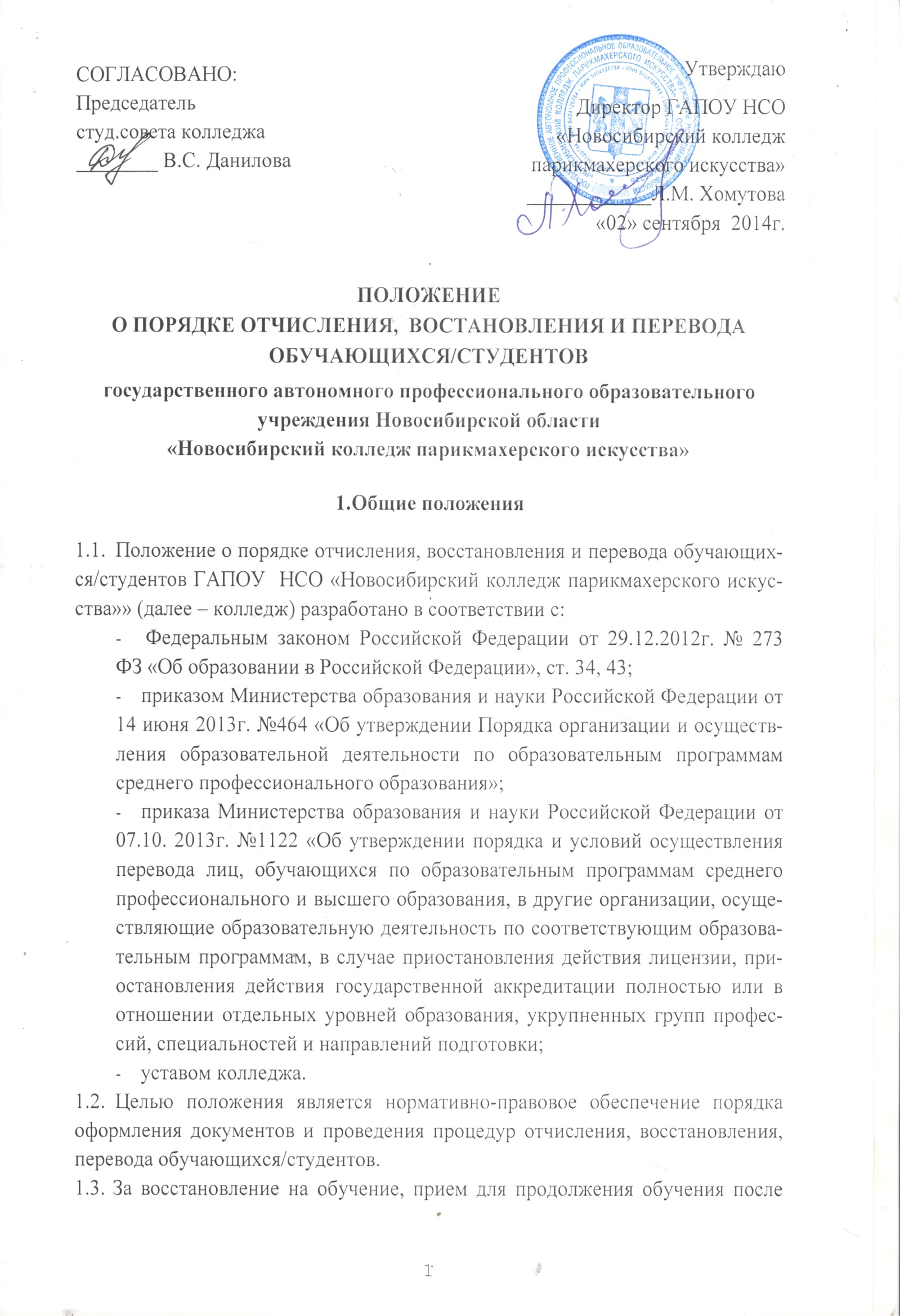 отчисления из другой образовательной организации, перевод с одной образовательной программы и (или) формы обучения на другую и из одной образовательной  организации в другую плата не взимается, если лицо получает среднее профессиональное образование за счет бюджетных средств.При решении вопросов об отчислении, переводе и восстановлении обучающихся/студентов учитываются права и охраняемые законом интересы граждан, государства и общества, а также права, интересы и возможности колледжа.Отчисление обучающихся/студентов2.1. Невыполнение или ненадлежащее выполнение обучающимися/студентами своих обязанностей, совершение неоднократно грубых нарушений устава колледжа влечет за собой ответственность вплоть до отчисления обучающегося/студента, достигшего возраста пятнадцати лет из колледжа.Исключение обучающегося/студента из колледжа применяется, если меры воспитательного характера не дали результата и дальнейшее пребывание обучающегося/студента в колледже оказывает отрицательное влияние на других обучающихся/студентов, нарушает их права и права работников колледжа, а также нормальное функционирование образовательной организации.Обучающиеся/студенты могут быть отчислены из колледжа:по собственному желанию, в том числе в связи с переводом в другое образовательное учреждение среднего профессионального образования;по состоянию здоровья (подтверждается медицинским заключением);в связи со смертью;в связи с объявлением судом умершим;в связи с признанием судом недееспособным;в связи с призывом на службу в Вооруженные Силы Российской Федерации или для прохождения альтернативной обязательной гражданской службы;в связи с привлечением судом к уголовной ответственности, исключающей возможность продолжения обучения в колледже;за невыполнение учебного плана по профессии/специальности в установленные сроки по неуважительной причине;за грубое нарушение устава колледжа и правил внутреннего распорядка;за систематическое непосещение занятий без уважительных причин;в связи с расторжением договора об оказании платных образовательных услуг;в случае обнаружения стойкой (более 1 года) неспособности прохождения по медицинским показателям практики, прохождение которой согласно учебному плану обязательно для обучающихся/студентов по соответствующему направлению подготовки;по окончании нормативного срока обучения без прохождения государственной (итоговой) аттестации или в случае получения оценки «неудовлетворительно» при ее прохождении;в связи с завершением обучения по соответствующей основной профессиональной образовательной программе и успешным прохождением государственной (итоговой) аттестации (с выдачей документа об образовании государственного образца).Дети-сироты и дети, оставшиеся без попечения родителей, а также лица из числа детей-сирот, оставшихся без попечения родителей, в период обучения их в колледже содержатся на полном государственном обеспечении.Решение об отчислении несовершеннолетнего принимается с учетом мнения его родителей (законных представителей) и с согласия комиссии по делам несовершеннолетних и защите их прав. Родители (законные представители) несовершеннолетнего обучающегося/студента, отчисленного из колледжа, не позднее, чем в месячный срок принимают меры, обеспечивающие получение несовершеннолетним среднего общего образования.Решение об отчислении несовершеннолетних детей-сирот и детей, оставшиеся без попечения родителей, лиц из числа детей-сирот и детей, оставшихся без попечения родителей, принимается с согласия комиссии по делам несовершеннолетних и защите их прав и органа опеки и попечительства.	Колледж обязан в 3-дневный срок проинформировать органы местного самоуправления об отчислении несовершеннолетних обучающихся/студентов.Отчисление обучающегося/студента производится по решению педагогического совета на основании приказа директора колледжа или лицом, его замещающим. Выписки из приказов на отчисление должны быть своевременно вывешены для ознакомления обучающихся/студентов. Материальный ущерб, нанесенный колледжу по вине обучающегося/студента, возмещается в соответствии с федеральным законодательством.Отчисление обучающегося/студента по собственному желанию производится с момента подачи им заявления (законного представителя) на имя директора колледжа с просьбой отчислить его с указанием основания (по собственному желанию, по состоянию здоровья, в связи с переводом в другое образовательное учреждение, в связи с призывом на военную службу и т.п.), визируется заместителем директора по УПР и предоставляется директору колледжа.Обучающийся/студент может отчисляться по собственному желанию в любое время, в том числе и во время сессии, если он не имеет академических задолженностей. При отчислении обучающегося/студента по болезни, подтвержденной документом от врача, эти ограничения снимаются.За невыполнение учебного плана по профессии/специальности (имеющие академические задолженности и не выполняющие графика самостоятельной работы, курсовых, лабораторных, практических заданий и т.п.) в установленные сроки по неуважительной причине, невыполнение обязанностей, предусмотренных уставом колледжа, и нарушение правил внутреннего распорядка колледжа, общежития колледжа, к обучающимся/студентам применяются дисциплинарные взыскания вплоть до отчисления из колледжа.	Отчисление обучающегося/студента  за невыполнение правил внутреннего распорядка колледжа (общежития колледжа) производится по представлению заместителя директора по УВР (на основании служебной записки коменданта общежития).При отчислении за дисциплинарные нарушения от обучающегося/студента должна быть получена объяснительная записка или сделана пометка о том, что обучающийся/студент от ее написания отказался. При этом отчисление может быть осуществлено из колледжа не позднее 6 месяцев со дня совершения проступка или одного месяца со дня его обнаружения, не считая времени болезни обучающегося/студента и (или) нахождения его на каникулах.Академическая справка выдается обучающимся/студентам, отчисленным с любого курса и не закончившим обучение, в том числе и при переводе в другое образовательное учреждение, а также, при переходе внутри образовательного учреждения со специальности на специальность и по их письменному заявлению.	Академическая справка не выдается обучающимся/студентам, отчисленным из колледжа до окончания первого семестра и (или) не аттестованным ни по одной дисциплине при промежуточной аттестации после первого семестра.	Обучающимся/студентам, отчисленным из колледжа до окончания первого семестра и/или не аттестованным ни по одной дисциплине при промежуточной аттестации после первого семестра, выдается справка установленного образца с указанием перечня и итогов вступительных испытаний в колледж по профессии/специальности, по которой обучался обучающийся/студент.	Академическая справка (справка об обучении в колледже) выдается по форме, утвержденной Министерством образования и науки РФ.Не допускается отчисление по инициативе администрации колледжа во время болезни обучающегося/студента, каникул, академического отпуска и отпуска по беременности и родам.Восстановление в числе обучающихся/студентовОбучающийся/студент имеет право на восстановление в колледже в период каникул в течение 5 лет после отчисления из него по собственному желанию или по уважительной причине с сохранением той основы обучения (бесплатной или платной), в соответствии с которой он обучался до отчисления, при наличии в колледже вакантных мест.Восстановление обучающегося/студента, отчисленного по неуважительной причине, производится директором колледжа по представлению заместителя директора по УПР в течение 5 лет после отчисления на платную основу обучения при наличии вакантных мест, как правило, в начале учебного года.За восстановление или прием для продолжения обучения (после отчисления из другого среднего специального учебного заведения), перевод с одной образовательной программы и (или) формы получения образования на другую и из одной образовательной организации в другую плата не взимается, если лицо получает среднее профессиональное образование впервые за счет бюджетных ассигнований.Несовершеннолетние дети-сироты и дети, оставшиеся без попечения родителей, лица из числа детей-сирот и детей, оставшихся без попечения родителей, отчисленные по неуважительной причине, восстанавливаются директором колледжа по представлению заместителя директора по УПР в течение 5 лет после отчисления за счет бюджетных ассигнований, если лицо получает среднее профессиональное образование.Восстановление обучающихся/студентов для продолжения обучения может производиться при условии установления соответствия предшествующей и ныне действующей образовательной программы, в том числе и с возможностью ликвидации разницы в данных программах.Прием лиц, отчисленных из других образовательных организаций, для продолжения обучения в колледже осуществляется в соответствии с Правилами приема в колледж, если иное не предусмотрено законодательством РФ.Обучающийся/студент, отчисленный за нарушение условий договора об оказании платных образовательных услуг (финансовую задолженность), может быть восстановлен в течение семестра после погашения финансовой задолженности. Решение вопросов об организации и сроках ликвидации академической задолженности находится в компетенции заместителя директора по УПР.Обучающийся/студент, восстанавливающийся в колледже, пишет на имя директора заявление, в котором указывает причину, по которой он ранее был отчислен. На заявлении обучающийся/студент получает визу заместителя директора по УПР, в соответствии с которой устанавливается основа обучения (форма и уровень обучения, курс, группа).	В случае принятия положительного решения директора колледжа издается приказ о восстановлении обучающегося/студента.	Приказ должен содержать формулировку «Зачислен в порядке восстановления для продолжения обучения».	В случае наличия расхождения в учебных планах в приказе должна содержаться запись об утверждении индивидуального графика обучения обучающегося/студента, предусматривающего ликвидацию разницы в учебных планах с указанием даты ликвидации задолженностей.	Восстановление обучающихся/студентов, прервавших обучение в другом образовательном учреждении, рассматривается директором колледжа на основании заявления, представленной академической справки и индивидуального графика обучения обучающегося/студента.4. Перевод обучающихся/студентов4.1. Перевод обучающихся/студентов из одной образовательной организации  в другую производится с согласия директоров обеих образовательных организаций. Ограничений, связанных с курсом и формой обучения, видом основной образовательной программы, на которые происходит перевод обучающихся/студентов, действующее законодательство Российской Федерации не устанавливает.4.2. При переводе из одной образовательной организации в другую обучающийся/студент отчисляется в связи с переводом из исходной образовательной организации и принимается (зачисляется) в порядке перевода в принимающую образовательную организацию.4.3. Общая продолжительность обучения обучающегося/студента на местах, финансируемых за счет бюджетных средств, не должна превышать срока, установленного рабочим учебным планом принимающего образовательного учреждения для освоения основной профессиональной образовательной программы по профессии/специальности, на которую переходит обучающийся/студент (с учетом формы обучения, уровня среднего профессионального образования и образования (основное общее, среднее (полное) общее), на базе которого студент получает среднее профессиональное образование), более чем на один учебный год.4.4. Перевод обучающегося/студента может осуществляться как на те же профессию/специальность, уровень среднего профессионального образования и форму обучения, по которым обучающийся/студент обучается в исходной образовательной организации, так и на другие профессию/специальность, уровень среднего профессионального образования и (или) форму обучения.4.5. Перевод обучающихся/студентов осуществляется на свободные места на соответствующем курсе по профессии/специальности, уровню среднего профессионального образования (базовый, повышенный) и форме обучения, на которые студент хочет перейти (далее - соответствующие свободные места).4.6. Количество соответствующих свободных мест, финансируемых за счет бюджетных средств, определяется как разница между контрольными цифрами приема соответствующего года и фактической численностью обучающихся/студентов, обучающихся по профессии/специальности на соответствующем курсе за счет бюджетных средств.4.7. Если в колледже имеются соответствующие свободные места, финансируемые за счет бюджетных средств, то колледж не вправе предлагать обучающемуся/студенту, получающему среднее профессиональное образование за счет бюджетных средств, перейти на обучение с оплатой стоимости по договорам с физическими и (или) юридическими лицами. Процедура перевода обучающихся/студентов:4.8.1. Перевод обучающегося/студента осуществляется по его желанию в соответствии с итогами прохождения аттестации, которая может проводиться путем рассмотрения копии зачетной книжки, собеседования. Для прохождения аттестации обучающийся/студент представляет в принимающую образовательную организацию личное заявление о приеме в порядке перевода, к которому прилагается копия зачетной книжки, заверенная исходным образовательным учреждением. В заявлении указывается курс, специальность, уровень среднего профессионального образования, форма обучения, на которые обучающийся/студент хочет перейти, и образование, на базе которого обучающийся/студент получает среднее профессиональное образование.	Если количество соответствующих свободных мест меньше количества поданных заявлений от обучающихся/студентов, желающих перейти, то принимающая образовательная организация  проводит отбор лиц, наиболее подготовленных для продолжения образования, на конкурсной основе по результатам аттестации.4.9. При положительном решении вопроса о переводе по результатам аттестации и конкурсного отбора принимающая образовательная организация выдает обучающемуся/студенту справку установленного образца (приложение 1).	Обучающийся/студент представляет в исходную образовательную организацию указанную справку, а также личное заявление об отчислении в связи с переводом и о необходимости выдачи ему академической справки и документа об образовании, на базе которого обучающийся/студент получает среднее профессиональное образование (далее - документ об образовании).	На основании представленных документов руководитель исходной образовательной организации в течение 10 дней со дня подачи заявления издает приказ об отчислении обучающегося/студента с формулировкой: «Отчислен в связи с переводом в	________________________________ ».                                                              наименование образовательного учреждения4.10. Обучающийся/студент представляет в принимающую образовательную организацию документ об образовании и академическую справку. При этом осуществляется проверка соответствия копии зачетной книжки, представленной для аттестации, и академической справки. После представления указанных документов руководитель принимающей образовательной организации издает приказ о зачислении обучающегося/студента в образовательную организацию в порядке перевода. До получения документов руководитель принимающей образовательной организации имеет право допустить обучающегося/студента к занятиям своим распоряжением.В приказе о зачислении делается запись:«Зачислен в порядке перевода из _______________________________                                                                                           наименование образовательной организациина профессию/специальность	                                                                                наименование профессии/специальностина	уровень среднего профессионального               (базовый, повышенный)образования на	курс на	форму обучения".	В принимающей образовательной организации формируется и ставится на учет личное дело обучающегося/студента (ЛДС), в которое заносятся заявление о приеме в порядке перевода, академическая справка, документ об образовании и выписка из приказа о зачислении в порядке перевода, а также договор, если зачисление осуществлено на места с оплатой стоимости обучения. Обучающемуся/студенту выдается студенческий билет и зачетная книжка.4.11. Если обучающийся/студент успешно прошел аттестацию, но по итогам аттестации какие-либо дисциплины (разделы дисциплин) и (или) виды учебных занятий (производственная (профессиональная) практика, курсовое проектирование и др.) не могут быть зачтены обучающемуся/студенту, то зачисление обучающегося/студента осуществляется с условием последующей ликвидации академической задолженности.	В этом случае в приказе о зачислении может содержаться запись об утверждении индивидуального учебного плана обучающегося/студента, который должен предусматривать ликвидацию академической задолженности.4.12. При решении вопроса о перезачете дисциплин необходимо принимать во внимание следующее:общие гуманитарные и социально-экономические дисциплины, в том числе обязательные базовые, перезачитываются в объеме, изученном обучающимся/студентом и соответствующем требованиям ФГОС;принимающая организация должно обеспечить возможность обучающемуся/студенту освоить общие гуманитарные и социально-экономические дисциплины в объеме, установленном ФГОС по основной образовательной программе, на которую обучающийся/студент переводится;факультативные дисциплины могут быть перезачтены обучающемуся/студенту по его желанию;4.12.1 При переводе обучающегося/студента на ту же основную образовательную программу, по которой он обучался ранее, или родственную основную образовательную программу принимающей организацией перезачитываются все дисциплины по выбору обучающегося/студента, а также сдаче подлежат:разница в учебных планах профессий/специальностей в части, касающейся федерального компонента соответствующего государственного образовательного стандарта (стандартов) по математическим и общим естественно-научным, общепрофессиональным и специальным дисциплинам, если она превышает предел, в рамках которого учреждение имеет право изменять объем дисциплин;разница в учебных планах профессий/специальностей в части, касающейся национально-регионального компонента соответствующего государственного образовательного стандарта (стандартов) по общепрофессиональным и специальным дисциплинам.4.13. При переводе обучающегося/студента в другое учреждение на неродственную основную образовательную программу перечень дисциплин, подлежащих сдаче (ликвидации академической (задолженности), устанавливается принимающим учреждением.4.14. В случае прекращения деятельности колледжа, а также в случае аннулирования соответствующей лицензии, лишения колледжа государственной аккредитации, истечения срока действия свидетельства о государственной аккредитации учредитель (учредители) колледжа обеспечивает перевод обучающихся/студентов в другие образовательные учреждения соответствующего типа, а также обеспечивает в порядке, установленном гражданским законодательством, возмещение убытков по договорам с физическими и (или) юридическими лицами, предусматривающим оплату стоимости обучения.4.15. Обучающийся/студент также имеет право на перевод с одной основной профессиональной образовательной программы профессии/специальности на другую внутри колледжа.В случае обучения за счет средств областного бюджета обучающийся/студент может быть переведен на основании собственного заявления (в случае совершеннолетия) или заявления законных представителей:на другую основную профессиональную образовательную программу за счет средств областного бюджета при наличии вакантных мест;на другую основную профессиональную образовательную программу с полным возмещением затрат.В случае обучения с полным возмещением затрат студент может быть переведен на основании собственного заявления (в случае совершеннолетия) или заявления законных представителей:на другую основную профессиональную образовательную программу с полным возмещением затрат.Перевод в данном случае оформляется приказом директора колледжа. Заместитель директора по УПР осуществляется учет успеваемости обучающегося/студента за предыдущее время обучения.Настоящее Положение рассмотрено и принято на заседании педагогического совета ГАПОУ НСО «Новосибирский колледж парикмахерского искусства», протокол №1 от «29» августа 2014 г.Приложение № 1к Положению о порядке отчисления, восстановления и перевода предоставления академического отпуска обучающихся/студентов ГАПОУ НСО «Новосибирский колледж парикмахерского искусства»Угловой штамп среднего профессионального учебного заведения Дата выдачи и регистрационный номерСПРАВКАВыдана (фамилия, имя, отчество (полностью) в том, что он(а) на основании личного заявления и копии зачетной книжки, (дата выдачи и регистрационный номер зачетной книжки) выданной, (полное наименование образовательного учреждения, выдавшего зачетную книжку) успешно выдержал(а) аттестационные испытания и будет зачислен(а) в порядке перевода для продолжения образования по основной профессиональной образовательной программе среднего профессионального образования по профессии/специальности (наименование специальности) после представления документа об образовании и академической справки.Руководитель			(подпись) 			(расшифровка подписи)	